A COMPETIÇÃO DO MERCADO, IMPACTO NOS COMPONENTES DO LUCRO CONTÁBIL E NO RETORNO DAS AÇÕES THE COMPETITIVE MARKET, IMPACT COMPONENTS EARNINGS ACCOUNTING AND STOCK RETURNSRESUMOA competição do mercado possui um efeito disciplinador para as firmas, podendo contribuir para melhoria da governança corporativa e redução dos custos de contratos. Em razão do aumento do fluxo das informações e possibilidade de uma maior comparação entre as firmas do mesmo setor, a competição pode limitar a discricionariedade do gestor, inclusive tendo impacto direto na qualidade da informação contábil. Partindo desse pressuposto o presente trabalho investiga a relação existente entre o ambiente competitivo, no qual a firma encontra-se inserida, e a persistência dos lucros e seus componentes (accruals e fluxo de caixa), na obtenção dos lucros e retornos das firmas em períodos seguintes. Foram utilizados como base, o modelo de Dechow (1994), Sloan (1996) e o modelo adaptado de Ali; Hwang; Trombley (2000). Como proxy para a competição foi utilizado o índice de Herfindahl-Hirschman. A amostra contempla as empresas de capital aberto listadas na BM&FBovespa durante o período compreendido entre 2006 e 2012. Os resultados de um modo geral indicam que para a amostra analisada a estrutura de mercado (nível de competição) altera a relevância do fluxo de caixa. Palavras-chave: Accruals, Competição, Retornos de Ações, Mercado de Capitais.ABSTRACTThe market competition has a disciplining effect for firms, can contribute to improving corporate governance and reducing the costs of contracts. Due to the increased flow of information and possibility of further comparison between firms in the same industry, the competition may limit the discretion of the manager, including having direct impact on the quality of accounting information. Based on this assumption the present study investigates the relationship between the competitive environment in which the firm is embedded, and the persistence of earnings and its components (accruals and cash flows), to obtain earnings and stock returns of firms in subsequent periods. Were used as a basis, the model of Dechow (1994), Sloan (1996) and the model adapted from Ali; Hwang; Trombley (2000).As a proxy for the competition was used the Herfindahl-Hirschman Index. The sample includes companies listed on the BM&FBovespa during the period between 2006 and 2012. The results generally indicate that for the sample analyzed the market structure (competition level) changes the relevance of cash flowKeywords: Accruals, Competition, Stock Returns, Capital Markets.IntroduçãoO lucro contábil é uma das métricas para mensurar o desempenho da entidade, este é composto por dois componentes, o fluxo de caixa operacional que tende a evidenciar as movimentações financeiras, e os accruals resultantes dos ajustes contábeis em razão da aplicação do princípio da competência e confrontação das despesas com receitas. “A diferença entre o lucro líquido e o fluxo de caixa operacional líquido é conhecida como accruals (acumulações)” (MARTINEZ, 2008, p. 8).Em virtude da subjetividade contida nos accruals, os pesquisadores passaram a investigar o efeito deste componente sobre os lucros e o valor das companhias. Os principais trabalhos relacionados ao tema utilizaram dados de países que possuem os mercados de capitais mais desenvolvidos. O número de pesquisas destinadas a estudar a reação dos investidores acerca dos diferentes componentes do lucro em países que não possuem o mercado de capitais bem desenvolvidos ainda é reduzido .Ao avaliar se os preços das ações refletiam as diferenças de persistências entre os componentes do lucro (accruals e fluxo caixa), Sloan (1996) constatou que os investidores não eram capazes de compreender as diferenças de persistências entre tais componentes, o que resultaria em uma má precificação das ações pelo mercado.O preço da ação, presumindo a forma semiforte da hipótese de mercados eficientes, deveria evidenciar o valor do lucro futuro esperado, pois os ativos negociados refletiriam as informações disponíveis sobre o valor do título. Assim o valor da ação representaria o valor real do papel (FAMA, 1970). Nesse caso, os investidores, compreendendo as diferenças de persistências entre os componentes do lucro, poderiam escolher os papéis sabendo que o preço do título reflete as informações disponíveis. Dessa forma, os recursos serão direcionados para os investimentos mais produtivos (SILVA, 2003).Entretanto, a fragilidade do ambiente institucional do Brasil, em razão do modelo Code Law, reduz os incentivos aos gestores para divulgarem informações úteis aos investidores. Nesse cenário as firmas divulgam apenas as informações necessárias ao cumprimento dos reguladores e das normas fiscais do país (LOPES; WALKER, 2008).Além de outros fatores, a estrutura de mercado (oligopólio, monopólio e concorrência) afeta as demonstrações contábeis da empresa (LOPES, 2004). Watts e Zimmerman (1986) discorrem que a concentração de mercado pode ser utilizada como proxy para custos políticos, neste cenário os gestores terão incentivos para utilizarem práticas contábeis que reduzam os lucros contábeis. Nesse contexto, este trabalho foi elaborado com a inserção de uma proxy para a competição de mercado, com o intuito de analisar a relação dos diferentes componentes do lucro contábil, tanto na persistência dos lucros quanto no retorno das ações. Os modelos propostos, neste artigo, terão o objetivo de primeiramente capturar o efeito da competição na persistência dos lucros e em seguida nos retornos das ações. Foram analisadas as firmas com ações negociadas na BM&FBovespa no período de 2006 a 2012 por meio da utilização da regressão robusta com erros clusterizados no setor e ano (PETERSEN, 2009).Este artigo explora a relação entre os componentes dos lucros atuais (accruals e fluxo de caixa) na persistência dos lucros, bem como o impacto nos retornos das ações das firmas em mercados competitivos, com vistas as responder o seguinte problema de pesquisa: Qual o efeito da competição o mercado na persistência do lucro contábil e nos seus componentes, para a obtenção dos lucros futuros e retorno das ações?Dentre os estudos que consideram a ligação entre o ambiente competitivo e o retorno das ações, destacam-se Hou e Robinson (2006) e o de Gallagher; Ignatieva; Mcculloch, (2012). O primeiro tem como foco o mercado norte-americano e o segundo o australiano. Tais trabalhos chegam a diferentes conclusões, possivelmente em razão da estrutura do mercado no qual as empresas estão inseridas. Pimentel e Aguiar (2012) identificaram o tamanho da empresa como um fator determinante para a persistência dos lucros. Embora os padrões de governança corporativa pareçam influenciar a persistência de lucros, os autores argumentam que não foi encontrado suporte para “a expectativa de que o parâmetro de persistência de lucros seja mais elevado para empresas com o maior nível de governança corporativa quando comparados com empresas tradicionais” (PIMENTEL; AGUIAR, 2012, p. 55). Entretanto, tais autores não levaram em consideração o efeito da competição nestas firmas, ao analisarem a persistência dos lucros, sendo assim, este, um dos motivadores ao desenvolvimento deste trabalho.Os resultados indicam que, para a amostra analisada, a concentração de mercado altera a relevância  fluxo de caixa, em se tratando dos retornos no mercado acionário. Em outras palavras, pode-se argumentar que a estrutura de mercado altera os incentivos dos gestores no reporte das informações contábeis.Esta introdução apresenta uma abordagem inicial do estudo, contendo a motivação, objetivos e problematização. A parte teórica faz uma contextualização e apresentação dos conceitos e estudos relacionados à competição do mercado e componentes do lucro. Na seção 3 é discutida a metodologia, tratamento dos dados e modelos utilizados. Na seção 4 são analisados os resultados das regressões estimadas e por fim, as considerações finais.Referencial TeóricoPapel da competição no funcionamento dos mercadosConforme Almeida (2010, p. 74) “a competição fornece incentivos para que os executivos gerenciem os negócios procurando a minimização de custos operacionais e, muitas vezes, ela também acaba disciplinando suas decisões”. Embora Shleifer e Vishny (1997), afirmem que a competição é provavelmente a maior força econômica em direção à eficiência econômica do mundo, ela por si só não resolveria o problema da governança corporativa.Ao analisar o efeito competição das firmas nas demonstrações financeiras, Almeida (2010) sugere que as firmas em ambientes competitivos e de alta governança são mais informativas em relação às más notícias. Assim, diversos usuários da informação contábil, a exemplo dos acionistas e analistas, poderiam rever suas expectativas sobre os benefícios futuros. A competição também melhora o fluxo das informações e, limita a habilidade dos gestores em esconder as más notícias e ações contrárias aos interesses dos acionistas, bem como, induz a uma “maior demanda por conservadorismo contábil, reduzindo dessa forma os custos de contratos” (DHALIWAL et al., 2008, p. 31). A competição pode alterar a comparabilidade das informações contábeis entre as firmas fazendo com que os investidores tenham ferramentas que possibilitem um melhor acompanhamento das empresas (ALMEIDA, 2010)Conforme Cohen (2002), ao serem utilizados os determinantes da competição, estes fornecem aspectos adicionais sobre a estrutura do mercado que afetam a qualidade de informação financeira. Sendo assim, foi inserida uma variável, aos modelos econométricos propostos, com a intenção captar o nível de competição das firmas. Esta variável busca fornecer informações adicionais sobre como a competição pode interferir na persistência dos lucros futuros e os retornos das ações.A afetação dos lucros e retornos pode ser justificada por Hou e Robinson (2006). Os autores discorrem sobre o conceito de destruição criativa de Schumpeter’s, que trata da ideia de que as inovações existentes nas pequenas empresas podem inaugurar um novo conceito. Dessa forma, o progresso tecnológico e a inovação ameaçam as indústrias estabelecidas. Os mesmos autores discorrem ainda sobre o paradigma Estrutura, Conduta e Desempenho de Bain. Nesse caso os retornos serão afetados pelas elevadas barreiras de entrada. As empresas que operam nas falhas de mercado (oligopólio e monopólio), podem aumentar o preço do produto ou a produção, sem temer a entrada de concorrentes no mercado. Em uma pesquisa recente Gallagher; Ignatieva; Mcculloch (2012) examinaram o efeito da concentração do mercado nos retornos das ações das empresas negociadas na Australian Securities Exchange. Os autores concluíram que as empresas atuantes em setores mais concentrados obtêm retornos superiores.Componentes do lucro e precificação de ativosO lucro é uma medida produzida sob a contabilidade com base em accruals e resume o desempenho da entidade (DECHOW, 1994). Os accruals evidenciam os ajustes em razão do regime de competência, nos quais são realizados os ajustamentos temporais entre o fluxo de caixa operacional e o lucro contábil (COELHO; LIMA, 2008, p. 124). Conforme Scott, (2012), o lucro contábil é composto da seguinte forma: Os accruals são definidos como a diferença entre os lucros e os fluxos de caixas subjacentes (CHAN; JEGADEESH; SOUGIANNIS, 2004; SLOAN, 1996). Ou ainda, os accruals podem ser definidos como valores que fizeram parte da apuração do lucro, mas não implicaram em movimentação de disponibilidades (MARTINEZ, 2008). Os accruals permitem ainda que a contabilidade evidencie a realização das receitas e a confrontação destas com as despesas de um mesmo período, por meio do regime de competência. A diferença entre a contabilidade realizada pelo regime de caixa e a de competência reside no tempo de reconhecimento das receitas e despesas, enquanto a primeira só evidencia as efetivas entradas e saídas de caixa, a segunda reconhece as receitas quando se realizam e as despesas no momento que são incorridas (MARTINEZ, 2008).Dechow (1994) também afirma que a contabilidade baseada em accruals (regime de competência) melhora a capacidade de mensuração da performance da empresa no curto prazo. Embora essa mensuração dependa da qualidade dos accruals, estes podem ser gerenciados de forma oportunista pelo gestor. Contudo, se houver um nível elevado de gerenciamento de resultados o fluxo de caixa pode se tornar mais relevante (PINHO; COSTA, 2008).No que tange as diferenças de persistências entre os componentes do lucro, Sloan (1996) identificou que o componente accruals é menos persistente que o fluxo de caixa. Sendo assim, para explicar o lucro futuro com base no lucro corrente, o autor detectou diferenças de persistências entre os componentes do lucro contábil, fato corroborado por outras pesquisas (DECHOW; DICHEV, 2002; RICHARDSON et al., 2005). Entretanto no Brasil, a persistência dos lucros em relação ao maior ou menor nível de accruals, não se mostrou tão evidente (PINHO; COSTA, 2008).Sloan (1996) constatou ainda ineficiência dos investidores em identificar as diferenças de propriedades entre os componentes do lucro, o que acarretaria em má precificação das ações. Em outros estudos Bradshaw; Richardson e Sloan (2001) identificaram que os preços das ações não refletiam a qualidade do lucro. Logo, os analistas não incorporavam, no preço das ações, o declínio dos lucros futuros em firmas que apresentavam elevados níveis de accruals. Ao analisar a expectativa do mercado, medida pelo indicador market-to-book, Almeida; Souza e Rodrigues (2009), constaram que o fluxo de caixa e accruals possuíam relevância para os investidores, embora o fluxo de caixa tenha uma associação mais forte com o índice market-to-book.A influência do regime de competência é alterada conforme a estrutura institucional e organizacional na qual a firma está inserida. Assim, fatores como sistema de governança, regulação contábil e sistema de normas, relações jurídicas dos contratos, fornecedores de recursos, competição, concentração, dentre outros, afetam diretamente, a qualidade das informações contábeis presentes nas demonstrações contábeis publicadas pelas empresas (LOPES, 2004; PAULO; CAVALCANTE; MELO, 2012; WATTS; ZIMMERMAN, 1986).Relação entre Competição do Mercado e Retorno das AçõesConforme Fama (1970, p. 383), a eficiência do mercado pode ser caracterizada em três formas: fraca – as informações disponíveis referem-se a preços históricos; semiforte – os preços dos títulos seriam ajustados às novas informações divulgadas e a forma forte de eficiência – os investidores tem acesso a qualquer informação relevante a formação dos preços. Portanto, na forma fraca de eficiência nenhum investidor poderia obter retornos em excesso através da análise de preços históricos; na forma semiforte não se conseguiria retornos extraordinários, visto que os preços se ajustariam rapidamente às novas informações e na forma forte nenhum investidor poderia obter retornos extraordinários, mesmo utilizando dados confidenciais ainda não publicados (SILVA, 2003, p. 35–36).. Nesse aspecto um mercado ideal, fornece uma noção exata para a alocação dos recursos, assim os investidores podem escolher dentre os diversos ativos, assumindo a hipótese de que os preços indicarão o valor do bem, direcionando as poupanças para os investimentos mais produtivos (SILVA, 2003).No Brasil foram encontradas evidências de eficiência do mercado na sua forma semiforte (SARLO NETO et al., 2005). Embora com algumas restrições, os autores argumentam que a eficiência do mercado de capitais foi observada apenas nas ações preferenciais, enquanto que nas ordinárias a eficiência não se apresentou de forma consistente. Para que o mercado seja considerado eficiente, além de diversos outros fatores, há a necessidade de que os investidores também percebam as diferenças de persistências entre os componentes do lucro. Por exemplo, no trabalho de Dechow (1994) é confirmada pela autora a hipótese de que em curtos intervalos de tempo, a contabilidade baseada em accruals reflete melhor os fluxos de caixas esperados do que os fluxos de caixa realizados. Esse fato é corroborado por outros estudos nos quais comprovam que os lucros fornecem uma melhor estimativa dos fluxos de caixa futuros (DECHOW; KOTHARI; WATTS, 1998). Destarte, empresas com lucros elevados decorrentes de accruals superiores ao fluxo de caixa corrente resultam em lucros de baixa qualidade, pois estes lucros podem ser decorrentes da antecipação de receitas e postergação de despesas (manipulação dos componentes discricionários que integram os accruals). Assim, nos mercados de capitais, tais práticas poderiam resultar em um prognóstico errado na avaliação de fluxos de caixas futuros (CHAN; JEGADEESH; SOUGIANNIS, 2004; LUSTOSA et al., 2010; SALES et al., 2012)No mercado estadunidense, foram encontradas evidências de que o preço das ações não refletia de forma adequada a diferença de persistência dos componentes do lucro contábil (accruals e fluxo de caixa) (SLOAN, 1996). Se uma parte substancial dos lucros é relacionada aos fluxos de caixa, existe uma probabilidade maior de que ela seja sustentável e persista ao longo do tempo. Assim, fundamenta-se uma estratégia que se atente a ativos que possuam um menor nível de accruals (CUPERTINO, 2010).Outra observação relevante pode ser indicada por Hou e Robinson (2006), o fato das empresas atuarem em ambientes mais concentrados (situação de monopólio) de certa forma possuem um risco menor. Estas firmas se envolvem menos em inovação, o que não possibilitaria a obtenção de retornos anormais. Esta hipótese é denominada pelos autores de “creative destruction hypothesis for stock returns”.  afirmam que o comportamento discricionário do gestor com vistas à maximização do lucro pode ter pouca influência em firmas presentes em ambientes competitivos. O argumento dos autores baseia-se na ideia de que o ambiente competitivo minimiza a discricionariedade dos gestores. A competição pode tornar o processo informativo mais eficiente, fazendo com que o mercado possa comparar as informações contábeis com mais facilidade.MetodologiaAmostra: Coleta e Tratamento dos dadosA amostra é composta pelas companhias abertas com ações negociadas na bolsa de valores de São Paulo (BM&FBovespa). Todos os dados necessários à realização do trabalho foram obtidos no software Economatica®, durante o período de 2006 a 2012. Para o cálculo do índice de Herfindahl-Hirschman, adotou-se a classificação dos setores contida no software Economatica®. Foram excluídos os setores financeiros e fundos (553 observações) bem como o setor classificado com outros (917 observações). A exclusão do setor outros decorre da dificuldade de alocação das empresas em algum setor específico (ALMEIDA, 2010, p. 106). Enquanto a exclusão do setor financeiro decorre da regulação específica contida no setor. Os setores contidos na amostra de trabalho, bem como a respectiva proxy para competição, estimada pelo índice Herfindahl-Hirschman é apresentada na tabela 5, contida no apêndice a este trabalho. A tabela 1 demonstra o tratamento dos dados, por modelo analisado.Tabela 1 - Tratamento dos DadosEm seguida foram excluídas as observações com erros ou células vazias (missings). Por último foram excluídas as observações discrepantes da amostra acima ou abaixo de três desvios-padrão, como regra geral, o escore Z é considerado um valor extremo caso ele seja menor do que -3,0 ou maior do que +3,0 (LEVINE et al., 2012, p. 97).Modelos EmpregadosÍndice de Herfindahl-Hirschman para medir o grau de competitividadeO índice de Herfindahl-Hirschman possui a seguinte especificação:Em que: market-share é o percentual do ativo total ou da receita operacional líquida da firma i em relação ao total da indústria.Conforme , embora o índice de Herfindahl-Hirschman receba críticas na literatura sobre a possível fragilidade em capturar de fato a concentração do mercado, é utilizado rotineiramente pelo mercado e órgãos reguladores. Ressalta-se que nos trabalhos que envolvem retorno no mercado de ações e competição, a proxy utilizada para determinar o grau de competição das indústrias foi o índice de Herfindahl-Hirschman (GALLAGHER; IGNATIEVA; MCCULLOCH, 2012; HOU; ROBINSON, 2006).Especificação dos accruals totaisPode-se estimar os accruals totais pelo Balanço Patrimonial, conforme definido na seguinte equação:Em que: ∆AC = variação no ativo circulante no período t; ∆Caixa = variação do caixa e equivalente de caixa no período t; ∆PC = variação do passivo circulante no período t; ∆Dív = variação das dívidas de curto prazo no período t; ∆Imp = variação dos impostos a pagar no período t e DEP = depreciação e amortização do período t.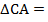 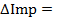 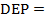 O fluxo de caixa foi estimado pela diferença entre lucros e accruals, conforme organização da equação 01.Componentes do lucro na predição dos lucros futurosConforme o modelo desenvolvido por Dechow (1994), foram estimadas regressões para avaliar se os fluxos de caixas presentes juntamente com os accruals impactam nos lucros futuros.Separando o lucro em seus dois componentes, accruals e fluxo de caixa, tem-se o seguinte modelo de regressão:Se o resultado da regressão demonstrar diferenças significativas entre β1 e β2 existem evidências de diferenças de predição nos lucros futuros entre os dois componentes do lucro (accruals e fluxo de caixa).Para capturar o efeito da competição nos lucros futuros os modelos 5 e 6 foram alterados com a inserção da proxy de competição bem como a interação entre competição e accruals, fluxo de caixa e lucros do período, conforme equações 5.1 e 6.1.Em que: MtB = quociente entre valor de mercado e patrimônio líquido; ROE = retorno sobre o patrimônio líquido; Tamanho = logaritmo natural do ativo total e Competição = proxy de competição estimada pelo Índice de Herfindahl- Hirschman.Em que: Acc = ajustes do regime de competência; Fco = lucro - accruals; Mtb = quociente entre valor de mercado e patrimônio líquido; ROE = retorno sobre o patrimônio líquido; Tamanho = logaritmo natural do ativo total; e Competição = proxy de competição estimada pelo Índice de Herfindahl- Hirschman.O impacto do ambiente competitivo na compreensão do mercado referente aos diferentes componentes do lucro contábilOs retornos foram calculados para um período de 12 (doze) meses, utilizou-se como base o preço de ação negociado ao final do terceiro mês após o encerramento do exercício anterior, em razão da divulgação das demonstrações financeiras, por meio da seguinte equação:Em que: ln = logaritmo natural; p= preço da ação no período t e Ibov é o retorno do mercado estimado pelo índice Ibovespa.Por fim, o modelo (equação 08) proposto por  adaptado de Sloan (1996) serviu de base para construção das equações 8.1 e 8.2, com o objetivo de captar o efeito da competição estimada pelo índice de Herfindahl- Hirschman no lucro do período, bem como seus componentes (accruals e fluxo de caixa).No primeiro momento, foi incluído o lucro do período, para captar a predição dos lucros do período nos ganhos anormais do período seguinte, bem como sua interação com a proxy de competição.Em que: Luc = Lucro; Mtb = quociente entre valor de mercado e patrimônio líquido; ROE = retorno sobre o patrimônio líquido; Tamanho = logaritmo natural do ativo total; e Competição = proxy de competição estimada pelo Índice de Herfindahl- Hirschman.Para  a fixação no lucro pelos investidores os levam a ignorar o valor das informações relevantes sobre os componentes dos lucros e superestimar o efeito dos accruals nos lucros futuros, embora esse fato pareça mais provável de ocorrer nas empresas que investidores menos sofisticados são responsáveis por uma elevada proporção de negociação das ações das empresas.Em sequência o modelo foi adaptado, incluindo os componentes do lucros e a proxy de competição obtida pelo índice de Herfindahl- Hirschman.Em que: Acc = Ajustes do regime de competência; Fco = Lucro - Accruals; Mtb = quociente entre valor de mercado e patrimônio líquido; Mtb = quociente entre valor de mercado e patrimônio líquido; ROE = retorno sobre o patrimônio líquido; Tamanho = logaritmo natural do ativo total; e Competição = proxy de competição estimada pelo Índice de Herfindahl- Hirschman.Com base no modelo proposto espera-se captar a relação dos accruals, bem como do fluxo de caixa, no retorno das ações nos períodos seguintes. Os coeficientes β1 e β2 demonstrarão habilidade de predição dos componentes dos accruals e do fluxo de caixa, respectivamente, em retornos anormais das ações das firmas. Se houver uma relação significativa entre os retornos e a proxy de competição do mercado, estes resultados fornecerão novos indícios sobre o impacto do mercado competitivo no qual a firma encontra-se inserido e o retorno no mercado de ações.Aspectos EconométricosPara os modelos deste trabalho, ao invés da estimação com dados em painel, foram estimadas regressões robustas com erros clusterizados no setor e ano, conforme proposta de Petersen (2009) e em consonância aos trabalhos de Almeida (2010) e Lopes e Walker (2008). A estimação com erros robustos por cluster apresenta os erros padrões corrigidos por heterocedasticidade.No que tange a ocorrência de multicolinearidade, para cada modelo, foi aplicado o teste VIF – variance inflation fator, conforme sugerido por Gujarati (2006, p. 362) se o índice ultrapassar 10 há problema de multicolinearidade. Os resultados do teste são apresentados a seguir: modelo 5.1 (1,6); modelo 6.1 (6,); modelo 8.1 () e modelo 8.2 (). Ressalta-se as variáveis contábeis foram escalonadas pela média do ativo total do exercício defasado, assim conforme Hribar e Collins (2002) tem-se um melhor controle das diferenças de escalas.Análise dos ResultadosEstatística descritiva Na tabela 2 são apresentados os valores consolidados dos quatros modelos em conjunto. No que tange a estatística descritiva dos dados, pode-se registrar os seguintes aspectos. A variável competição indica que na amostra final de trabalho há empresas atuantes em setores competitivos, bem como empresas que atuam em setores considerados monopólios, logo seus valores variam de 0 a 0,9.O índice market-to-book que demonstra a relação entre o valor de mercado da firma e o valor contábil do patrimônio líquido teve uma variação de -100 a . Algumas empresas possuem o índice superior ao valor escritural e histórico, enquanto outras podem apresentar um perfil oposto: valer menos do que está reconhecido na contabilidade (ALMEIDA; SOUZA; RODRIGUES, 2009, p. 108).Tabela 2 - Estatística DescritivaEm que: Retornot+1 = Retorno anormal do título; Lucrot+1 = Lucro do período seguinte; Lucro t = Lucro do período corrente; Accruals = Ajustes do regime de competência; Fluxo de Caixa = Lucro - Accruals; Market-to-book= quociente entre o valor de mercado e o patrimônio líquido; ROE = Retorno sobre o PL; Tamanho = logaritmo natural do ativo total e Competição = proxy de competição estimada pelo Índice de Herfindahl- Hirschman.A variável de controle tamanho apresentou uma variação mínima de 8, e máxima de 20. A variável tamanho foi calculada por meio do logaritmo natural do ativo, assim na amostra final tem-se empresas nas quais os ativos variam de milhares a milhões de reais.Correlação entre as variáveisA tabela 3 apresenta a correlação das variáveis presentes nos modelos propostos e suas respectivas significâncias estatísticas. Em conformidade com a tabela 2 referente a estatística descritiva dos dados,  os valores apresentados na tabela 3, consiste nos dados consolidados dos quatros modelos em conjunto.Verifica-se que os componentes accruals e fluxo de caixa são negativamente correlacionados a um nível de %, tal fato é decorre pelo fato do lucro representar o somatório dos accruals e fluxos de caixa do período, em outras palavras as variáveis accruals e fluxo de caixa são inversamente relacionadas, ou seja, quanto maior o fluxo de caixa menor o nível de accruals. Análise dos resultados das regressõesNo primeiro momento foram analisados os dados correspondentes ao modelo de regressão estabelecida pelas equações 5.1 e 6.1, de forma a identificar as diferenças de persistências entre os accruals e fluxo de caixa. Em seguida procedeu-se a análise dos dados correspondentes ao modelo de regressão estabelecida pelas equações 8.1 e 8.2, Os lucros do período seguinte foram regredidos pelos dois componentes que formaram o lucro do período anterior (accruals e fluxo de caixa), de forma a identificar o componente que melhor prediz o lucro futuro, ou seja, qual componente é mais persistente em como com  variável lucro do período e a interação desta com a competiçãoEm seguida os retornos do período seguinte foram regredidos pelos valores do componente do lucro do exercício anterior (accruals e fluxo de caixa) e demais variáveis explanatórias market-to-book, retorno do patrimônio líquido, tamanho e competição em como o lucro do período e a interação desta com a proxy de competição. Os resultados dos coeficientes regressões estimadas por regressões robustas com erros clusterizados no setor e ano, são apresentados na tabela 4.Considerações FinaisO presente trabalho investigou se existe relação entre os componentes dos lucros atuais, desdobrados em accruals e fluxo de caixa e a persistência dos lucros futuros, bem como a sua relação com os retornos anormais, levando em consideração o ambiente no qual a empresa encontra-se inserida. Para isso, fez-se necessário identificar primeiramente o nível de persistência do lucro, bem como dos seus componentes.Dentre as limitações inerentes ao desenvolvimento deste trabalho ressalta-se a base de dados disponibilizada, pois se restringem àquelas firmas detentoras de ações negociadas na BM&FBovespa, sendo assim não é possível captar de fato o nível de competição do mercado. Outro limitador diz respeito a exclusão do setor classificado como ‘outros’ no Economatica®, fato que reduziu significativamente a quantidade de observações e o período analisado contemplar o período de transição ao padrão IFRS.ReferênciasApêndiceTabela 5 - Índice de Herfindahl-Hirschman por Setor e AnoLucro = Fluxo de Caixa + Accruals(01)Modelo5.16.18.18.2Observações Iniciais – 732 firmas/ano(-) Setor Finanças e Fundos(-) Setor Outros(-) Células Vazias ou Observações com Erros(-) Exclusão dos outliers= Amostra Final(02)ACCbp= ∆AC - ∆Caixa - ∆PC - ∆Dív - ∆Imp - DEP(03)Fluxo de Caixa = Lucros - Accruals(04)Lucros t+1 = β0+β1Lucrost+εt(05)Lucros t+1 = β0+β1Accrualst+ β2Fluxo de Caixat +εt(06)Lucrost+1 = β0+β1Luct+ β2Luct*Compt+ β3MtBt+ β4ROEt+ β5Tamt+ β6Compt+εt(5.1)Lucrost+1 = β0+β1Acct+ β2Fcot+ β3Acct*Compt + β4Fcot*Compt +β5MtBt+ β6ROEt+ β7Tamt+ β8Compt+εt(6.1)Rt= ln(Pt /Pt-1)- ln(Ibovt /Ibovt-1)(07)Rt+1 = β0+β1Accrualst+ β2MtBt+ β3Betat + β4EPtt+εt(08)Rt+1 = β0+β1Luct+ β2Luct*Compt+ β3MtBt+ β4ROEt + β5Tamt+ β6Compt+εt(8.1)Rt+1 = β0+β1Acct+ β2Fcot+ β3Acct*Compt + β4Fcot*Compt +β5MtBt+ β6ROE+ β7Tamt+ β8Compt+εt(8.2)VariáveisMédiaDesvio PadrãoMínimoMáximoRetorno t+1Lucro t+1Lucro tAccrualstFluxo de Caixa tMarket-to-BooktRetorno sobre PL tTamanho tCompetição tSetoresÍndice de Herfindahl-HirschmanÍndice de Herfindahl-HirschmanÍndice de Herfindahl-HirschmanÍndice de Herfindahl-HirschmanÍndice de Herfindahl-HirschmanÍndice de Herfindahl-HirschmanÍndice de Herfindahl-HirschmanSetores2006200720082009201020112012Agro e Pesca0,32910,34410,41540,32490,32650,42850,4832Alimentos e Bebidas0,30170,28300,22120,17510,16710,14050,1352Comércio0,24960,20260,19150,16090,18160,18200,1677Construção0,13770,07420,05000,05330,05180,06500,0627Eletroeletrônicos0,36190,30930,28030,28610,31960,33930,3130Máquinas Industriais0,38920,53700,48260,45960,43330,48680,5418Mineração0,44860,51670,47940,48680,50460,49790,5917Minerais não Metálicos0,30960,30950,31430,32080,33300,33030,3280Papel e Celulose0,07350,23690,23400,23660,40600,00200,0017Petróleo e Gás0,87300,87740,88360,90110,91040,92710,9096Química0,17870,20410,22400,22130,28780,35740,4520Siderurgia & Metalurgia0,15160,15000,19760,22580,21480,20970,2148Software e Dados0,00000,00590,00780,00560,01210,01860,0222Telecomunicações0,10080,11120,11200,11100,12720,13550,1565Têxtil0,08520,09140,08320,07770,07220,06710,0652Transporte Serviços0,09140,11600,10990,12090,11200,10300,1003Veículos e peças0,48030,45650,39610,42670,30070,16490,1566